CRONOGRAMA CURSO DE INGRESO ARTES VISUALESDESDE EL 1 DE FEBRERO AL 7 DE MARZO del 2022DÍAS Y HORARIOS: Lunes a Viernes de 8 a 13 hsMODALIDAD DE CURSADO:TALLER DE ARTE: SE ENCUENTRA DIVIDIDO EN DOS ETAPAS:1° Etapa: Aproximación fenomenológica a la obra de arte2° Etapa: Aproximación teórico-conceptual a la obra de arteLa metodología de trabajo será  grupal (bimodalidad sincrónica y asincrónica, ajustada a protocolo sanitario).Asimismo, cada grupo desarrollará una bitácora en formato físico, que será utilizada como herramienta de seguimiento durante el aprendizaje.A fin de proveer un acercamiento inicial al ámbito del arte, el Taller de Arte propondrá a los grupos de cada comisión realizar visitas y prácticas guiadas por los profesores en instituciones museísticas, involucrando para ello actividades que desarrollen la percepción, observación y conceptualización de los materiales artísticos allí existentes. Dichas actividades se realizarán utilizando la técnica del dibujo así como también de la fotografía, pudiendo recurrir a dispositivos móviles que cada ingresante tenga a su alcance. Se invitará a cada grupo a compartir los resultados de sus experiencias a través de las redes (Instagram del taller, etc.).EVALUACIÓN:Según lo permita el protocolo sanitario en vigencia, se prevé evaluar con una presentación (material o virtual) de las actividades realizadas en cada etapa, y un trabajo final de producción, todo ello en modalidad grupal. La calificación será “Aprobado” o “No aprobado”, con las correspondientes instancias de recuperación y recuperación extraordinaria. De no aprobarse ninguna de las instancias, los ingresantes podrán tener una última evaluación hasta el mes de junio en calidad de alumnos condicionales.Jueves 10/2: Evaluación 1° Etapa. Miércoles 23/2: Evaluación 2° Etapa. Miércoles /3: Evaluación Trabajo final. Jueves 3/3: Recuperación 1° y 2° Etapas. Viernes 4/3: Recuperación extraordinaria 1° y 2° Etapas y Trabajo Final.COMPRENSIÓN Y PRODUCCIÓN DE TEXTOSSe propone el dictado del módulo haciendo uso de bimodalidad.+ Clases Virtuales sincrónicas a través de plataforma BBB los días lunes y martes de febrero. + Clases Presenciales para consulta y organizadas por burbujas (dependiendo del Estatutos Sanitario de la Provincia).EVALUACIÓN: Se prevé la presentación de actividades de producción de carácter obligatorio desarrolladas en clases. Además, la propuesta involucra una evaluación final en la que los alumnos deberán llevar a cabo el proceso de lectura de manera autónoma mediante una guía que funciona como mapa. La aprobación de la evaluación final requiere una nota mínima de 6 (seis), con instancias de recuperación para aquellos estudiantes que cumplan con la modalidad regular (aprobación de actividades obligatorias y cumplimiento de 80% de asistencia a clases). Para los alumnos libres se propone una evaluación final de carácter práctico, en la cual se aplican los conceptos desarrollados en la propuesta planificada. Dicha evaluación se aprueba con una nota mínima de 8 (ocho), con instancias de recuperaciónLunes 21/2: Clase sincrónica. SIMULACRO DE EVALUACIÓN Martes 22/2: EXAMEN. 1° INSTANCIA Viernes 25/2: Resultados de examen – CLASE CONSULTA Miércoles 2/3: EXAMEN – 2° INSTANCIA (RECUPERATORIO) Viernes 4/3: Resultados examen – Clase de consulta Lunes 7/3: EXAMEN – 3° INSTANCIA (EXTRAORDINARIO)CLASES PRESENCIALES (De acuerdo al Estado Sanitario de la Provincia):SE CURSARÁ EN EL DEPARTAMENTO DE ARTES VISUALESDOMICILIO: Av. Ignacio de la Roza 590 (O) – Complejo Universitario “Islas Malvinas”(Cereceto y Meglioli) Rivadavia, San Juan.CRONOGRAMA TENTATIVO DEL CURSILLO: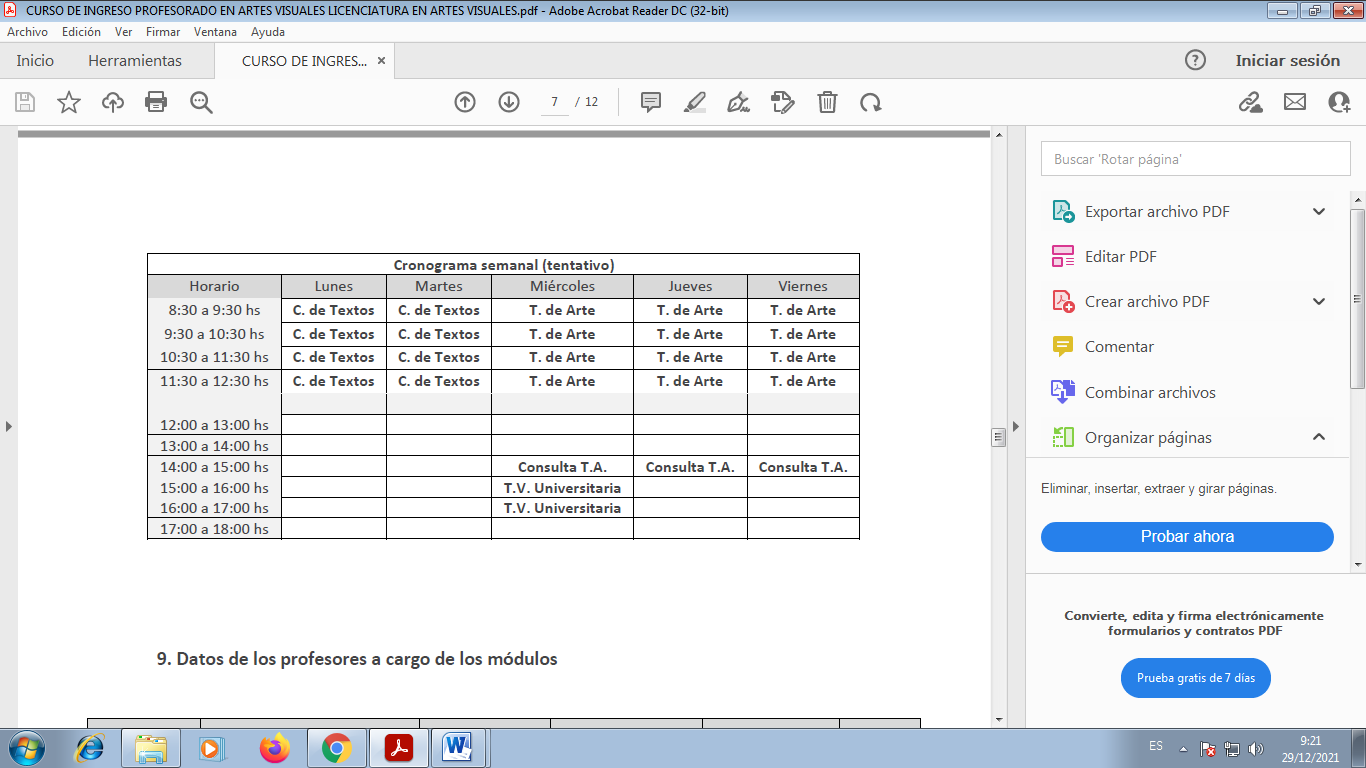 COORDINADOR:Lic. Martín Leandro PáezCONSULTAS VÍA MAIL:artes@ffha.unsj.edu.ar